Карточки по теме «Производная функции. Касательная и производная» -1Вычислите производную функции:  3.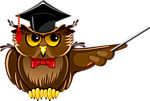 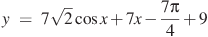 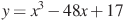       4. 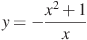 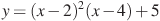 5.Прямая  параллельна касательной к графику функции . Найдите абсциссу точки касания.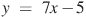 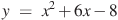 6. Материальная точка движется прямолинейно по закону , где  — расстояние от точки отсчета в метрах,  — время в секундах, измеренное с начала движения. В какой момент времени (в секундах) ее скорость была равна 6 м/с?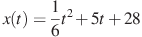 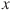 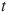 Карточки по теме «Производная функции. Касательная и производная» -5Вычислите производную функции:   3.  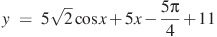 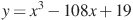        4. 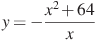 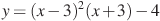 5.Прямая  параллельна касательной к графику функции . Найдите абсциссу точки касания.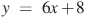 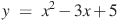 6. Материальная точка движется прямолинейно по закону , где  — расстояние от точки отсчета в метрах,  — время в секундах, измеренное с начала движения. В какой момент времени (в секундах) ее скорость была равна 3 м/с?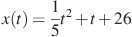 Карточки по теме «Производная функции. Касательная и производная» -21.Вычислите производную функции:     2. 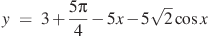 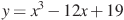 3.       4. 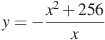 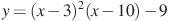 5. Прямая  параллельна касательной к графику функции . Найдите абсциссу точки касания.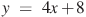 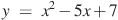 6. Материальная точка движется прямолинейно по закону , где  — расстояние от точки отсчета в метрах,  — время в секундах, измеренное с начала движения. В какой момент времени (в секундах) ее скорость была равна 14 м/с?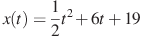 Карточки по теме «Производная функции. Касательная и производная» -61.Вычислите производную функции:    2. 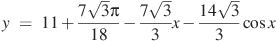 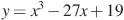 3.        4. 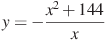 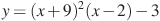 5.  Прямая  параллельна касательной к графику функции . Найдите абсциссу точки касания.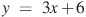 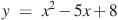 6. Материальная точка движется прямолинейно по закону , где  — расстояние от точки отсчета в метрах,  — время в секундах, измеренное с начала движения. В какой момент времени (в секундах) ее скорость была равна 8 м/с?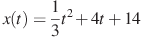 Карточки по теме «Производная функции. Касательная и производная» -31.Вычислите производную функции: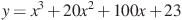 2. 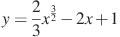 3.    4. 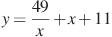 5. Прямая  параллельна касательной к графику функции . Найдите абсциссу точки касания.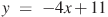 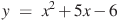 6. Материальная точка движется прямолинейно по закону , где  — расстояние от точки отсчета в метрах,  — время в секундах, измеренное с начала движения. В какой момент времени (в секундах) ее скорость была равна 7 м/с?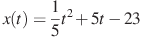 Карточки по теме «Производная функции. Касательная и производная» -71.Вычислите производную функции: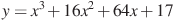 2.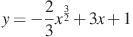 3.   4.  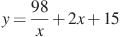 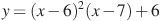 5. Прямая  параллельна касательной к графику функции . Найдите абсциссу точки касания.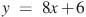 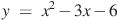 6. Материальная точка движется прямолинейно по закону , где  — расстояние от точки отсчета в метрах,  — время в секундах, измеренное с начала движения. В какой момент времени (в секундах) ее скорость была равна 4 м/с?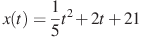 Карточки по теме «Производная функции. Касательная и производная» -41.Вычислите производную функции: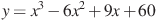 2.    3. 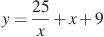 4. 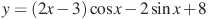 5. Прямая  параллельна касательной к графику функции . Найдите абсциссу точки касания.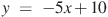 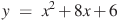 6. Материальная точка движется прямолинейно по закону , где  — расстояние от точки отсчета в метрах,  — время в секундах, измеренное с начала движения. В какой момент времени (в секундах) ее скорость была равна 3 м/с?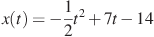 Карточки по теме «Производная функции. Касательная и производная» -81.Вычислите производную функции: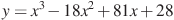 2.    3. 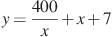 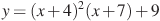 4. 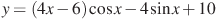 5. Прямая  параллельна касательной к графику функции . Найдите абсциссу точки касания.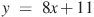 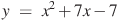 6. Материальная точка движется прямолинейно по закону , где  — расстояние от точки отсчета в метрах,  — время в секундах, измеренное с начала движения. В какой момент времени (в секундах) ее скорость была равна 1 м/с?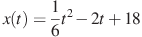 